Appendix 7Usage Plan and Dimensions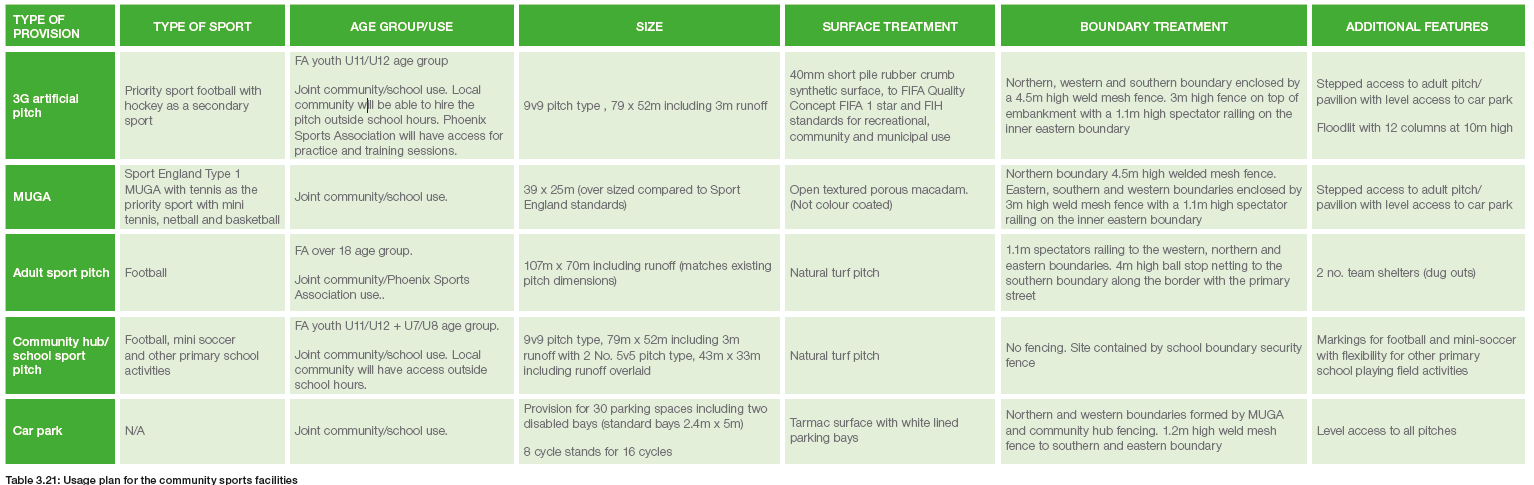 